Методическая гостинаяСеминар"Функциональная грамотность. Развитие читательских компетенций на уроках иностранного языка"18 марта 2022 годаПрограмма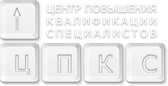 Особенности формирования функциональной грамотности на уроках иностранных языковКонстантинова Светлана Игоревна, методист по иностранным языкам ГБУ ДППО ЦПКС«Информационно-методический центр»Василеостровского района Санкт-Петербурга, к. пед. н., доцент кафедры методики обучения иностранным языкам РГПУ им. А. И. ГерценаФормирование читательских компетенций на уроках французского языка в начальной школе.Филиппова Александра Сергеевна учитель французского языка ГБОУ СОШ № 29 с углубленным изучением французского языка и права Василеостровского района Санкт-ПетербургаФормирование функциональной грамотности на уроках английского в начальной школеХарланова Ксения Михайловна, учитель английского языка ГБОУ гимназия № 32 «Гимназия петербургской культуры»Использование ресурсов библиотеки МЭШ для развития функциональной грамотности на уроках иностранного языкаХрщонович Виктория Анатольевна, методист по иностранным языкам ГБУ ДППО ЦПКС«Информационно-методический центр»Василеостровского района Санкт-Петербурга,